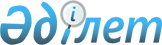 Железин ауданы әкімдігінің 2015 жылғы 3 маусымдағы "Железин ауданында 2015 жылға арналған мектепке дейінгі тәрбие мен оқытуға мемлекеттік білім беру тапсырысын, жан басына шаққандағы қаржыландыру және ата-ананың ақы төлеу мөлшерін бекіту туралы" № 150/6 қаулысына өзгеріс енгізу туралы
					
			Күшін жойған
			
			
		
					Павлодар облысы Железин аудандық әкімдігінің 2015 жылғы 08 қазандағы № 327/10 қаулысы. Павлодар облысының Әділет департаментінде 2015 жылғы 17 қарашада № 4791 болып тіркелді. Қолданылу мерзімінің аяқталуына байланысты күші жойылды (Павлодар облысы Железин аудандық әкімдігінің 2016 жылғы 19 қаңтардағы № 1-16/22 хаты)      Ескерту. Қолданылу мерзімінің аяқталуына байланысты күші жойылды (Павлодар облысы Железин аудандық әкімдігінің 19.01.2016 № 1-16/22 хаты).

      Қазақстан Республикасының 2001 жылғы 23 қаңтардағы "Қазақстан Республикасындағы жергілікті мемлекеттік басқару және өзін-өзі басқару туралы" Заңының 31-бабы 2-тармағына, Қазақстан Республикасының 2007 жылғы 27 шілдедегі "Білім туралы" Заңының 6-бабы 4-тармағының 8-1)-тармақшасына сәйкес Железин ауданының әкімдігі ҚАУЛЫ ЕТЕДІ:

       Железин ауданы әкімдігінің 2015 жылғы 3 маусымдағы "Железин ауданында 2015 жылға арналған мектепке дейінгі тәрбие мен оқытуға мемлекеттік білім беру тапсырысын, жан басына шаққандағы қаржыландыру және ата-ананың ақы төлеу мөлшерін бекіту туралы" № 150/6 қаулысына (Нормативтік құқықтық актілерді мемлекеттік тіркеу тізбесінде № 4547 болып тіркелген, 2015 жылғы 4 шілдедегі "Туған өлке - Родные просторы" аудандық газетінде жарияланған) келесідей өзгеріс енгізілсін:

      көрсетілген қаулының қосымшасы осы қаулыға қосымшаға сәйкес жаңа редакцияда жазылсын.

       Осы қаулының орындалуын бақылау жетекшілік ететін аудан әкімінің орынбасарына жүктелсін.

       Осы қаулы алғаш рет ресми жарияланған күннен кейін қолданысқа енгізіледі.енгізіледі.

 Железин ауданында 2015 жылға арналған мектепке дейінгі
тәрбие мен оқытуға мемлекеттік білім беру тапсырысын, жан
басына шаққандағы қаржыландыру және ата-ананың ақы төлеу мөлшері
					© 2012. Қазақстан Республикасы Әділет министрлігінің «Қазақстан Республикасының Заңнама және құқықтық ақпарат институты» ШЖҚ РМК
				
      Аудан әкімі

К. Абушахманов
Павлодар облысы
Железин ауданы әкімдігінің
2015 жылғы "08" қазандағы
№ 327/10 қаулысына
қосымшар/с №

Мектепке дейінгі тәрбие мен оқыту мекемелерінің атаулары

Мектепке дейінгі тәрбие мен оқыту ұйымдарындағы тәрбиеленушілердің саны

Бір тәрбиеленушіге айына жұмсалатын шығындардың орташа құны (теңге)

Мемлекеттік қаржыландырудың айлық өлшемі, теңге

Ата-аналардың айлық төлем ақысы, теңге

1

2

3

4

5

6

1.

Железин ауданы әкімдігі, Железин ауданы Железин селолық округі әкімі аппаратының "Балапан сәбилер бақшасы" мемлекеттік қазыналық коммуналдық кәсіпорны

100
(республикалық бюджет)

24418

24418

3 жасқа дейін - 4515

3 жастан

 6 жасқа дейін- 6300

2.

Железин ауданы әкімдігі, Железин ауданы Железин селолық округі әкімі аппаратының "Балапан бала бақшасы" мемлекеттік қазыналық коммуналдық кәсіпорны

75
(жергілікті бюджет)

республикалық бюджет

26862

1900

26862

1900

3 жасқа дейін - 4515

3 жастан 

6 жасқа дейін - 6300

3.

Железин ауданы әкімдігі, Железин ауданы Алакөл селолық округі әкімі аппаратының "Балдырған бала бақшасы" емлекеттік қазыналық коммуналдық кәсіпорны

25
(жергілікті бюджет) республикалық бюджет

37507

2597

37507

2597

3 жасқа дейін - 4515

3 жастан 

6 жасқа дейін - 6300

4.

"Есқара жалпы білім беретін орта мектебі" мемлекеттік мекемесі (шағын орталық)

7

(республикалық бюджет)

10881

10881

5.

"Екішоқ жалпы білім беретін негізгі мектебі" мемлекеттік мекемесі (шағын орталық)

6

(жергілікті бюджет)

республикалық бюджет

11513

1277

11513

1277

6.

"Жаңабет жалпы білім беретін бастауыш мектебі" мемлекеттік мекемесі (шағын орталық)

2

(жергілікті бюджет)

республикалық бюджет

39708

5333

39708

5333

7.

"Жолтаптық жалпы білім беретін негізгі мектебі" мемлекеттік мекемесі (шағын орталық)

4

(республикалық бюджет)

21854

21854

8.

"Славяновка жалпы білім беретін негізгі мектебі" мемлекеттік мекемесі (шағын орталық)

5

(республикалық бюджет)

16617

16617

9.

"Железин ауданының Озерный жалпы білім беретін орта мектебі" мемлекеттік мекемесі

(шағын орталық)

8

(республикалық бюджет)

12739

12739

10.

"Железин ауданының Ш.Уәлиханов атындағы жалпы білім беретін орта мектебі" мемлекеттік мекемесі (шағын орталық)

20

(республикалық бюджет)

5975

5975

3 жастан

 5 жасқа дейін - 6000

11.

"Железин ауданының Жаңа жұлдыз селосының жалпы білім беретін орта мектебі" мемлекеттік мекемесі (шағын орталық)

51

(республикалық бюджет)

16840

16840

3 жастан

5 жасқа дейін - 6300

12.

"Дуйсеке жалпы білім беретін негізгі мектебі" мемлекеттік мекемесі (шағын орталық)

5

(республикалық бюджет)

17083

17083

13.

"Железин ауданының Еңбекші жалпы білім беретін орта мектебі" мемлекеттік мекемесі (шағын орталық)

15

(республикалық бюджет)

23767

23767

3 жастан

5 жасқа дейін - 6300

14.

"Береговая жалпы білім беретін негізгі мектебі" мемлекеттік мекемесі (шағын орталық)

17

(республикалық бюджет)

10054

10054

15.

"Железин ауданының Башмачин жалпы білім беретін орта мектебі" мемлекеттік мекемесі (шағын орталық)

18

(республикалық бюджет)

15139

15139

3 жастан

5 жасқа дейін - 6300

16.

"Железин ауданының Железин жалпы білім беретін № 1 орта мектебі" мемлекеттік мекемесі (шағын орталық)

45

(республикалық бюджет)

9687

9687

3 жастан

5 жасқа дейін - 6300

17.

"Крупский жалпы білім беретін негізгі мектебі" мемлекеттік мекемесі (шағын орталық)

7

(республикалық бюджет)

12250

12250

18.

"Мыңкөл жалпы білім беретін негізгі мектебі" мемлекеттік мекемесі (шағын орталық)

10

(республикалық бюджет)

13217

13217

19.

"Красновка жалпы білім беретін негізгі мектебі" мемлекеттік мекемесі (шағын орталық)

7

(жергілікті бюджет)

республикалық бюджет

8595

929

8595

929

20.

"Буденный жалпы білім беретін негізгі мектебі" мемлекеттік мекемесі (шағын орталық)

11

(республикалық бюджет)

10515

10515

21.

"Кузьмино жалпы білім беретін негізгі мектебі" мемлекеттік мекемесі (шағын орталық)

4

(республикалық бюджет)

16125

16125

22.

"Абай жалпы білім беретін негізгі мектебі" мемлекеттік мекемесі (шағын орталық)

4

(республикалық бюджет)

20563

20563

23.

"Захаровка жалпы білім беретін негізгі мектебі" мемлекеттік мекемесі (шағын орталық)

11

(республикалық бюджет)

12038

12038

3 жастан

5 жасқа дейін - 3000

24.

"Аққайың ауылының жалпы білім беретін негізгі мектебі" мемлекеттік мекемесі (шағын орталық)

8

(республикалық бюджет)

 

10302

10302

25.

"Пятерыжск ауылының жалпы білім беретін негізгі мектебі" мемлекеттік мекемесі (шағын орталық)

12

(республикалық бюджет)

7924

7924

26

"Железин ауданының Березовка жалпы білім беретін орта мектебі" мемлекеттік мекемесі

13

(жергілікті бюджет)

6487

6487

27

"Железин ауданының Михайловка орта жалпы білім беретін мектебі" мемлекеттік мекемесі

55

(жергілікті бюджет)

7780

7780

28

"Железин ауданының Веселая роща жалпы білім беретін орта мектебі" мемлекеттік мекемесі

30

(жергілікті бюджет)

6430

6430

